Temporary Service Reduction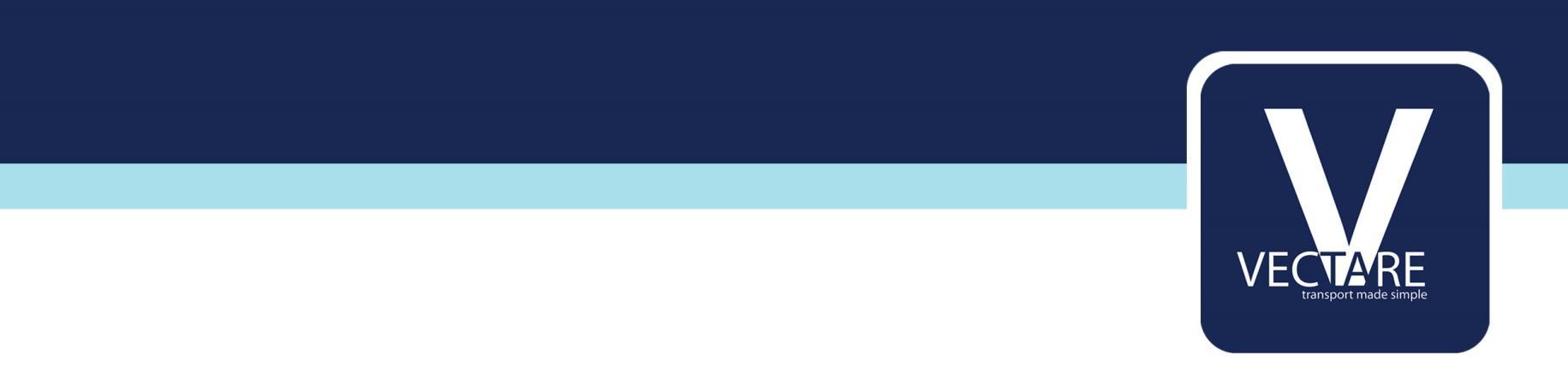 From Tuesday 31st March 2020From Tuesday 31st March 2020, Nottinghamshire County Council have instructed us to reduce service levels on service 833. This is due to the ongoing outbreak of coronavirus. Buses will continue to operate all day on Mondays to Saturdays, but you may need to contact us by telephone to book your journey in advance.From the start of service up to and including the 09:38 journey:Journeys on service 833 will operate normally. Catch your bus at your normal bus stop.From 10:00 until 15:00:If you wish to travel anywhere on the 833 route, including Bingham, please telephone us on 0115 777 3187 to book your journey. You can book any time, but please be aware that you may have to wait up to 30 minutes for your bus to arrive. Alternatively, book in advance for a specific time.From the 15:07 journey until the end of service:Buses will depart from Bingham, Market Place at XX:07 and XX:38 minutes past each hour. They will operate on a drop-off only basis, on request only. If you wish to board in Bingham, Market Place then pre-booking is not required; simply speak to the driver as you board and tell them where you wish to go.If you wish to board anywhere else along the route (including in any of the villages), please telephone us on 0115 777 3187 to book your journey. You can book any time, but please be aware that you may have to wait up to 30 minutes for your bus to arrive. Alternatively, book in advance for a specific time.